     国际结算及信用证与出口退税，海关事务处理技巧【培训时间】：02月26-27日北京     03月25-26日上海     04月22-23日成都              05月27-28日北京     05月18-19日上海     06月23-24日青岛               07月29-30日上海     08月26-27日北京     10月28-29日深圳             11月25-26日上海    12月23-24日北京  【课程费用】：3800元/人/2天，（含中餐、指定教材、茶点）【主办机构】： 西安世商管理咨询有限公司   www.wtt6.com 【课程对象】：进出口企业总经理、物流、财务、进出口、报关、采购高级管理人员,基层业务人员等【课程背景】：1、新的《国际贸易术语解释通则2010》）于在全球范围内实施，有哪些新的变化？跟单信用证统一惯例UCP600也已经实施5年了，遗憾的是，很多企业仍然不了解银行审单实务中的相关注意事项，造成很多问题；国际运输中眼花缭乱、花样百出的费用，以及由于提单引发的一系列问题，如何识别，如何应对；进出口报关中一系列问题解析，尤其海关估价应该如何应对？课程大纲：第一天：  国际贸易术语Incoterms2010所涉及的关务、税务、物流、合同、国际结算等风险应对第一讲：新国际贸易术语（Incoterms2010）下的合同风险控制及国际结算信用证疑难问题一、新国际贸易术语（Incoterms2010）解析与应用及险防范与选择1、Incoterms2010与Incoterms2000的主要区别 ；2、删除了哪些术语？新增了那些术语？ 3、新规则为什么对全部术语重新分类？ 4、Incoterms2010实施后的注意事项；5、贸易术语能否用于国内贸易？ 6、风险的含义及界定；7、货物损失发生后，买方是否还应当收货？买方是否还应当支付货款？8、如何选择对己方有利的贸易术语二、新国际贸易术语（Incoterms2010）下的合同风险控制很多企业由于对Incoterms缺乏正确理解，错误引用FOB、CFR、CIF及DDP等INCOTERMS术语，草拟合同条款，从而导致公司负上不必要的法律责任及或合同无效，为买卖双方带来巨大的损失：1、国际货物买卖合同的主要内容2、国际货物买卖合同的订立及标准合同的使用3、国际货物买卖合同关键条款及案例解析（以FOB、CIF合同为例）4、国际货物买卖合同风险及纠纷处理5、Incoterms VS.买卖合同的交易条件6、如何将Incoterms2010适用于国内买卖的合同？7、使用发票 以及订货单作为买卖合同的风险8、如何确保贸易术语与合同内容的一致性，避免争议和利益损失？9、运输合同的规定与Incoterms2010发生冲突怎么处理？10、何建立涉外合同签署过程中企业各部门的协同机制？11、有效处理贸易合同问题的草拟和纠纷的宝贵经验三、新国际贸易术语解释通则（Incoterms2010）下的国际结算信用证疑难问题解析由于《国际贸易术语解释通则》的最新版本影响,给进出口企业国际结算信用证业务带来了新的风险，同时UCP600实施后，各银行、企业对UCP600的条款及ICC相关建议的理解缺乏针对性，在双重的因素下出现各种实际案例。了解这一发展对外贸业务发生的各种影响，以及在信用证业务中的风险规避：★解决国际贸易争端的依据为什么是国际惯例？★国际惯例具有法律效力吗？★UCP600的信念是什么？★UCP600与UCP500的不同点比较；★信用证的种类、风险与防范★让你彻底学会跟银行一样审单，让潜藏在海里的冰山也彻底露出——银行如何审核下列单据，对相关问题如何看待和处理？（一）一般原则1.  缩略语2.  证明和声明3.  单据的修正和变更4.  日期5.  UCP600运输条款不适用的单据6.  UCP600未定义的用语7.  单据的出具人8.   语言9.   数学计算10.  拼写或打字错误11.  多页单据和附件附文12.  正本和副本13.  唛头14.  签字15.  单据名称及联合单据（二）汇票和到期日的计算（三）发票（四）涵盖至少两种不同运输方式的运输单据（五）提单（六）租船合同提单（七）空运单据（八）公路、铁路或内河运输单据（九）保险单据和范围（十）原产地证明第二讲：新国际贸易术语（Incoterms2010）下日益增加的运输费用处理及国际运输风险应对方案一、运输费用如何控制1、海运费用控制体系2、空运费用控制体系3、面对海运和航空公司层出不穷的的各种费用如：THC、BAF、CIC、ECRS等，合同采用Incoterms2010应如何具体应对？二、天天面对，我们是否真的了解这个国际运输中最重要的单据——如何避免提单引发的一系列惨案提单是什么?提单的正反面到底是些什么内容？提单犹如川剧中的变脸大师！不彻底的弄懂就不能更好的控制物流风险和灵活运用达成交易。有人称提单是打开“海上浮动仓库的钥匙”;有人称提单是“欧洲商人天才的发明”;有人称提单是“流通的金钱证券”;有人称提单为“国际贸易与国际航运的基石”。这些说法都毫不夸张，提单是国际贸易与国际航运中最为重要的单证。第一篇　提单基础与实务
　第一章　提单基本知识
　　第一节 提单的内容、特点
　　第二节 提单的种类及实践中处理各类提单时应注意的问题
　　第三节 正确认识提单性质——让你理解得更透
　　第四节 提单在相关领域的功能
　　第五节 提单与其他运输单证
　　第六节 提单的发展趋势与电子提单
　第二章 提单业务操作指南
　　第一节 托运方的提单业务
　　第二节 承运人的提单业务
　　第三节 提单的流通、背书转让及相应的法律效果
　　第四节 提单丢失的处理
　　第五节 通常的提单业务流程
　　第六节 几种特殊的提单业务
　第三章 货代提单与无船承运人提单——实务中两种极为重要的提单业务
　　第一节 货运代理提单业务
　　第二节 无船承运人提单业务
　　第三节 两种提单业务之争
第二篇　必须理解的提单法律问题
　第四章 常见若干提单法律纠纷及对策
　　第一节 倒签提单和预借提单基本知识
　　……
　第五章　跟单信用证下提单欺诈及防范第二天  涉外企业物流运作、关务筹划及其风险应对体系通关：国际物流中的一个重要节点进出口报关中常见问题解析：换单、查阅海关税则、确定税率、三检手续、舱单信息常见问题、运抵报告、海关验货流程保税区、保税物流园区、出口加工区、保税港区的巧妙运用，成功为企业提升竞争力服务二、海关清关事务与国际单证业务1、海关清关与企业合同管理（海关对合同的态度）2、海关清关与业务单据（商业发票、提运单、装箱单等）3、海关清关与监管单据（产地证、通关单、检验证书、认证证书等）4、海关清关与结算单据（成本核算单据、国际结算单据等）5、海关清关与其他附属单据6、海关发票深度解析          7、领事发票深度解析三、海关事务的最核心和头疼问题——海关估价应对方案
第1章 海关估价简介
1.1 什么是海关估价？
1.2 海关估价的历史沿革
1.3 海关商品估价公约
1.4 WTO估价协定
1.5 我国的海关估价制度
第2章 海关估价业务概况
2.1 海关对什么货物进行估价？
2.2 海关在什么时候对应税进出口货物进行估价？
2.3 有估价权的海关机构有哪些？
2.4 收到价格质疑通知书该怎么办？
2.5 收到价格磋商通知书该怎么办？
2.6 涉及商业秘密的资料是否应该向海关提供？
2.7 发现海关未按照申报价格确定税价格该怎么办？
第3章 成交价格方法
3.1 成交价格的概念
3.2 实付或应付价格
3.3 向境内出口销售
3.4 调整因素
3.5 成交价格的条件
3.6 特许权使用费海关估价
3.7 特许权使用费估价立法的历史沿革
3.8 特许权使用费估价办法的主要内容
第4章 其他估价方法
4.1 相同或类似货物成交价格方法
4.2 倒扣方法
4.3 计算方法
4.4 合理方法
第5章 特殊货物的估价方法
5.1 加工贸易进口料件和制成品
5.2 出口加工区和保税区加工贸易进口料件和制成品
第6章 走私计税
6.1 涉嫌走私货物、物品偷逃的税款由哪个部门进行计核？
6.2 哪些涉嫌走私货物需要计核偷逃税款？
6.3 在计核偷逃税款中，海关如何确定计税价格？
6.4 涉嫌走私旧货应如何确定计税价格？
6.5 涉嫌走私金银等贵金属及其制品、珠宝或收藏品的，应如何确定计税价格？
6.6 涉嫌走私非淫秽音像制品的，应如何确定计税价格？
6.7 涉嫌走私国产品牌货物的，应如何确定计税价格？
6.8 对于擅自内销保税货物涉嫌走私的，应如何确定计税价格？
6.9 对于擅自内销特定减免税货物涉嫌走私的，应如何确定计税价格？
第7章 海关估价程序
第8章 纳税复议讲师介绍：刘希洪老师国际贸易运作高级研修班长期专职培训师，国际著名企业实战派外贸专家教授、杰出外贸企业家、进出口贸易、国际运输、海关事务及物流方面的资深专家，Ocean-star Logistics总经理，外贸香港理工大学国际航运及物流管理理学硕士，天津大学管理学院客座讲师，注册管理咨询师，英国国际专业管理公会(IPMA)授证资深培训师，联合国贸发组织、ITC、国际采购及供应链管理资格认证特聘讲师。曾任职中外运、机械进出口总公司、摩托罗拉、中石油、中石化、天津港、天狮等多家中外企业高管，几十年来从事外贸、报关、物流的工作，使老师业务精通、经验丰富。擅长国际贸易、谈判、海关事务、国际运输、物流实务。目前担任商务部培训中心、劳动部培训中心、中国交通运输协会高级培训师。长期的培训与咨询工作，为老师积累了各种行业的进出口实务操作经验。   报 名 回 执 表报名回执请发到：wtt@wtt6.com 或传真至: 010-58948998   会务组：180 9218 6066 李悦我单位共 ___ 人确定报名参加2015年__月_ _ 日在 __   _举办的               培训班。报名回执请发到：wtt@wtt6.com 或传真至: 010-58948998   会务组：180 9218 6066 李悦我单位共 ___ 人确定报名参加2015年__月_ _ 日在 __   _举办的               培训班。报名回执请发到：wtt@wtt6.com 或传真至: 010-58948998   会务组：180 9218 6066 李悦我单位共 ___ 人确定报名参加2015年__月_ _ 日在 __   _举办的               培训班。报名回执请发到：wtt@wtt6.com 或传真至: 010-58948998   会务组：180 9218 6066 李悦我单位共 ___ 人确定报名参加2015年__月_ _ 日在 __   _举办的               培训班。报名回执请发到：wtt@wtt6.com 或传真至: 010-58948998   会务组：180 9218 6066 李悦我单位共 ___ 人确定报名参加2015年__月_ _ 日在 __   _举办的               培训班。报名回执请发到：wtt@wtt6.com 或传真至: 010-58948998   会务组：180 9218 6066 李悦我单位共 ___ 人确定报名参加2015年__月_ _ 日在 __   _举办的               培训班。报名回执请发到：wtt@wtt6.com 或传真至: 010-58948998   会务组：180 9218 6066 李悦我单位共 ___ 人确定报名参加2015年__月_ _ 日在 __   _举办的               培训班。报名回执请发到：wtt@wtt6.com 或传真至: 010-58948998   会务组：180 9218 6066 李悦我单位共 ___ 人确定报名参加2015年__月_ _ 日在 __   _举办的               培训班。报名回执请发到：wtt@wtt6.com 或传真至: 010-58948998   会务组：180 9218 6066 李悦我单位共 ___ 人确定报名参加2015年__月_ _ 日在 __   _举办的               培训班。报名回执请发到：wtt@wtt6.com 或传真至: 010-58948998   会务组：180 9218 6066 李悦我单位共 ___ 人确定报名参加2015年__月_ _ 日在 __   _举办的               培训班。单位名称联系人电 话电 话E-mail序号姓  名性别性别部门/职务部门/职务联络手机E-mailE-mailE-mail123缴费方式□电汇 □现金 □支票 付款总金额：           （培训费、资料、讲8义、合影、午餐、饮料、茶点）                                      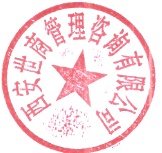 □电汇 □现金 □支票 付款总金额：           （培训费、资料、讲8义、合影、午餐、饮料、茶点）                                      □电汇 □现金 □支票 付款总金额：           （培训费、资料、讲8义、合影、午餐、饮料、茶点）                                      □电汇 □现金 □支票 付款总金额：           （培训费、资料、讲8义、合影、午餐、饮料、茶点）                                      □电汇 □现金 □支票 付款总金额：           （培训费、资料、讲8义、合影、午餐、饮料、茶点）                                      □电汇 □现金 □支票 付款总金额：           （培训费、资料、讲8义、合影、午餐、饮料、茶点）                                      □电汇 □现金 □支票 付款总金额：           （培训费、资料、讲8义、合影、午餐、饮料、茶点）                                      □电汇 □现金 □支票 付款总金额：           （培训费、资料、讲8义、合影、午餐、饮料、茶点）                                      □电汇 □现金 □支票 付款总金额：           （培训费、资料、讲8义、合影、午餐、饮料、茶点）                                      住宿要求预定：双人房___间；单人房___间，住宿时间：__ 月 __ 至 __ 日(不用预定请留空)预定：双人房___间；单人房___间，住宿时间：__ 月 __ 至 __ 日(不用预定请留空)预定：双人房___间；单人房___间，住宿时间：__ 月 __ 至 __ 日(不用预定请留空)预定：双人房___间；单人房___间，住宿时间：__ 月 __ 至 __ 日(不用预定请留空)预定：双人房___间；单人房___间，住宿时间：__ 月 __ 至 __ 日(不用预定请留空)预定：双人房___间；单人房___间，住宿时间：__ 月 __ 至 __ 日(不用预定请留空)预定：双人房___间；单人房___间，住宿时间：__ 月 __ 至 __ 日(不用预定请留空)预定：双人房___间；单人房___间，住宿时间：__ 月 __ 至 __ 日(不用预定请留空)预定：双人房___间；单人房___间，住宿时间：__ 月 __ 至 __ 日(不用预定请留空)账户信息培训费用：￥3800元 /人(含资料、讲义、结业证书、茶歇、午餐等)开户名：西安世商管理咨询有限公司开户行：华夏银行西安经济技术开发区支行账  户：5631 2000 0181 0200 0181 35培训费用：￥3800元 /人(含资料、讲义、结业证书、茶歇、午餐等)开户名：西安世商管理咨询有限公司开户行：华夏银行西安经济技术开发区支行账  户：5631 2000 0181 0200 0181 35培训费用：￥3800元 /人(含资料、讲义、结业证书、茶歇、午餐等)开户名：西安世商管理咨询有限公司开户行：华夏银行西安经济技术开发区支行账  户：5631 2000 0181 0200 0181 35培训费用：￥3800元 /人(含资料、讲义、结业证书、茶歇、午餐等)开户名：西安世商管理咨询有限公司开户行：华夏银行西安经济技术开发区支行账  户：5631 2000 0181 0200 0181 35培训费用：￥3800元 /人(含资料、讲义、结业证书、茶歇、午餐等)开户名：西安世商管理咨询有限公司开户行：华夏银行西安经济技术开发区支行账  户：5631 2000 0181 0200 0181 35培训费用：￥3800元 /人(含资料、讲义、结业证书、茶歇、午餐等)开户名：西安世商管理咨询有限公司开户行：华夏银行西安经济技术开发区支行账  户：5631 2000 0181 0200 0181 35培训费用：￥3800元 /人(含资料、讲义、结业证书、茶歇、午餐等)开户名：西安世商管理咨询有限公司开户行：华夏银行西安经济技术开发区支行账  户：5631 2000 0181 0200 0181 35培训费用：￥3800元 /人(含资料、讲义、结业证书、茶歇、午餐等)开户名：西安世商管理咨询有限公司开户行：华夏银行西安经济技术开发区支行账  户：5631 2000 0181 0200 0181 35培训费用：￥3800元 /人(含资料、讲义、结业证书、茶歇、午餐等)开户名：西安世商管理咨询有限公司开户行：华夏银行西安经济技术开发区支行账  户：5631 2000 0181 0200 0181 35